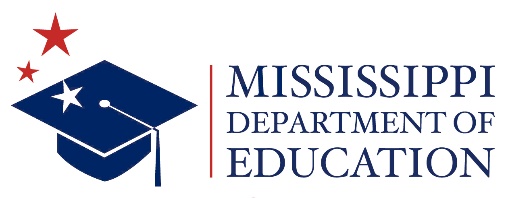 Mississippi State Board of Education2024 - 2026 Student Representative Program Application and Recruitment TimelineDateActionResponsible Person(s)December 7, 2023Application released to district superintendents, high school principals, and counselors Application posted on SBE web sitePress ReleaseSecondary EducationEducational AccountabilityCommunicationsJanuary 26, 2024Application deadline for submission.Educational AccountabilityFebruary 2024Application packets reviewed to ensure they are complete and all eligibility requirements have been met in order for an applicant to be considered for interview.  Application binders prepared for the Ad-Hoc Screening Committee. Educational AccountabilityMarch 2024Ad-Hoc Screening Committee will review all qualified applications. The Committee will rate each application holistically, selecting at least 10 semifinalists who reflect the best cross-section of the many outstanding students who apply.Press ReleaseAd-Hoc Screening CommitteeCommunications May 1 - 2, 2024Semifinalists will be interviewed by the Internal Accountability Subcommittee and up to the top 4 highest scoring finalists will be recommended to the SBE for interview.Internal Accountability SubcommitteeJune 19, 2024SBE Work Session8:30 a.m.The State Board of Education will interview the finalists.The State Board of Education will appoint a Student Representative and a Student Representative Alternate.Final Press ReleaseState Board of EducationCommunicationsJuly 1, 2024The term of office will begin for the new Student Representative.  The Student Representative will attend an orientation session and the State Board of Education meeting in July.Student RepresentativeMS School Boards AssociationState Board of Education